12.1	إجراء الدراسات الضرورية واستكمالها في الوقت المناسب قبل المؤتمر العالمي للاتصالات الراديوية لعام 2023 من أجل إمكانية منح توزيع ثانوي جديد لخدمة استكشاف الأرض الساتلية (النشيطة) فيما يخص أنظمة السبر الراديوية المحمولة في الفضاء ضمن مدى الترددات حول MHz 45، مع مراعاة حماية الخدمات القائمة، بما فيها تلك القائمة في النطاقات المجاورة، وفقاً للقرار 656 (Rev.WRC-19)؛المقترحاتNOC	AFCP/87A12/1#1812الموادNOC	AFCP/87A12/2#1813التذييلاتSUP	AFCP/87A12/3#1814القرار 656 (REV.WRC-19)إمكانية منح توزيع على أساس ثانوي لخدمة استكشاف الأرض الساتلية (النشيطة)
من أجل أنظمة السبر الرادارية المحمولة في الفضاء في مدى التردد حول MHz 45الأسباب:	لأنه لم يتم بعد تحديد حد كافٍ لكثافة تدفق القدرة (pfd) من أجل ضمان حماية جميع الخدمات القائمة من التداخل. ومع ذلك، سيتابع الاتحاد الأفريقي للاتصالات (ATU) عن كثب التطورات المتعلقة ببند جدول أعمال المؤتمر WRC-23 (AI) مع الاهتمام بالخيار 2 من الأسلوب A2 باعتباره حلاً وسطاً مؤاتياً بالنظر إلى ما يلي: أ )	يفسح المجال لتعيين حد مناسب لكثافة تدفق القدرة يمنع حدوث تداخل ضار في الخدمة القائمة المعنية، ومن المهم حساب الكثافة pfd التي يمكن أن تحمي جميع الخدمات القائمة بمستوى مرض.ب)	لم يتم التوصل إلى اتفاق بشأن مدة تعرض الخدمات المتأثرة للتداخل الذي تسببه أنظمة السبر الرادارية.ملاحظة: تتبع إدارة تونس أسلوباً مختلفاً لبند جدول الأعمال 12.1 عن الأسلوب المتبع في المقترح الإفريقي المشترك دون إبداء أي اعتراض على المقترح.ــــــــــــــــــــــــــــــــــــــــــــــــــــــــــــــــــــــــــــــــــــــــــــــــ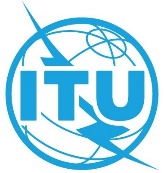 المؤتمر العالمي للاتصالات الراديوية (WRC-23)دبي، 20 نوفمبر – 15 ديسمبر 2023المؤتمر العالمي للاتصالات الراديوية (WRC-23)دبي، 20 نوفمبر – 15 ديسمبر 2023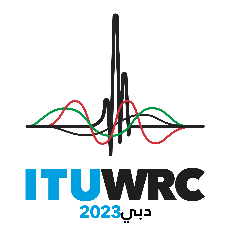 الجلسة العامةالجلسة العامةالإضافة 12
للوثيقة 87-Aالإضافة 12
للوثيقة 87-A23 أكتوبر 202323 أكتوبر 2023الأصل: بالإنكليزيةالأصل: بالإنكليزيةمقترحـات إفريقيـة مشتركـةمقترحـات إفريقيـة مشتركـةمقترحـات إفريقيـة مشتركـةمقترحـات إفريقيـة مشتركـةمقترحات بشأن أعمال المؤتمرمقترحات بشأن أعمال المؤتمرمقترحات بشأن أعمال المؤتمرمقترحات بشأن أعمال المؤتمربند جدول الأعمال 12.1بند جدول الأعمال 12.1بند جدول الأعمال 12.1بند جدول الأعمال 12.1